Немецкий язык 4 клДистанционное обучение с 12-15 маяУпр 5 стр 99- изучить правило образования степеней сравнения прилагательных, пример:     schön    -   schöner   -    am schönstenкрасивый – красивее – самый красивыйСтр 98 – прочитать высказывания ребят и перевести.Вставить пропущенные слова – степени сравнения прилагательных.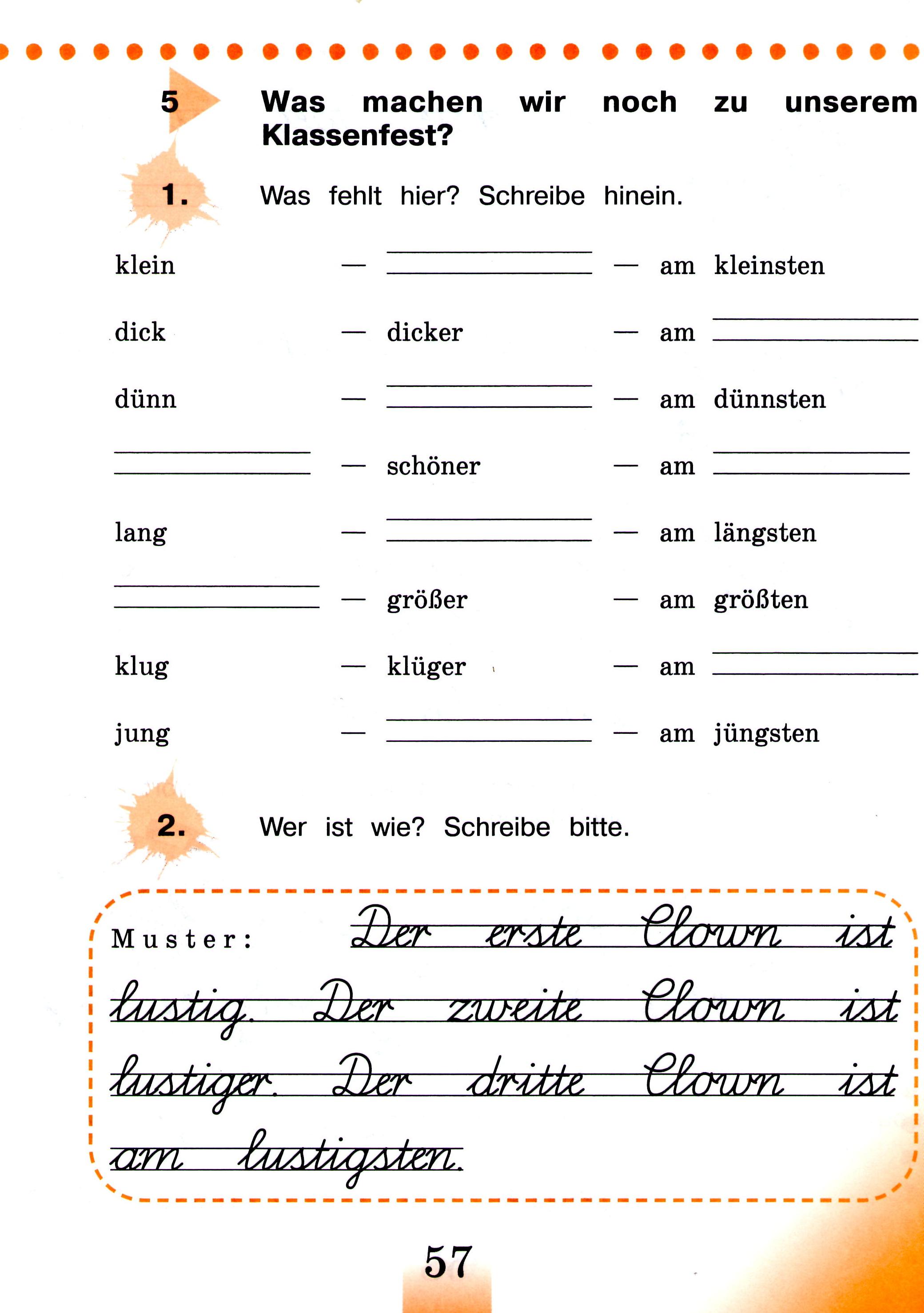  4.  Описать картинки по образцу: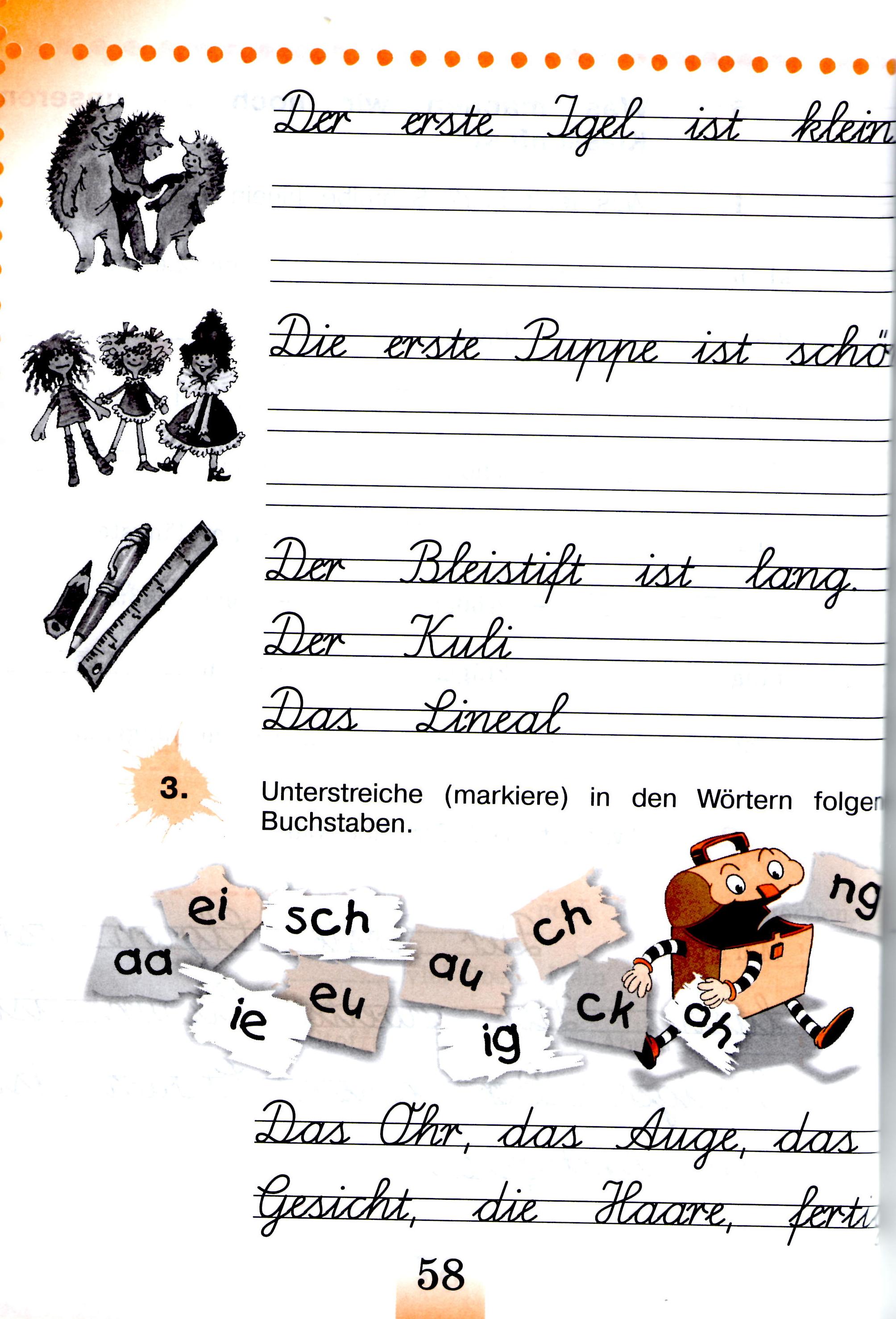 